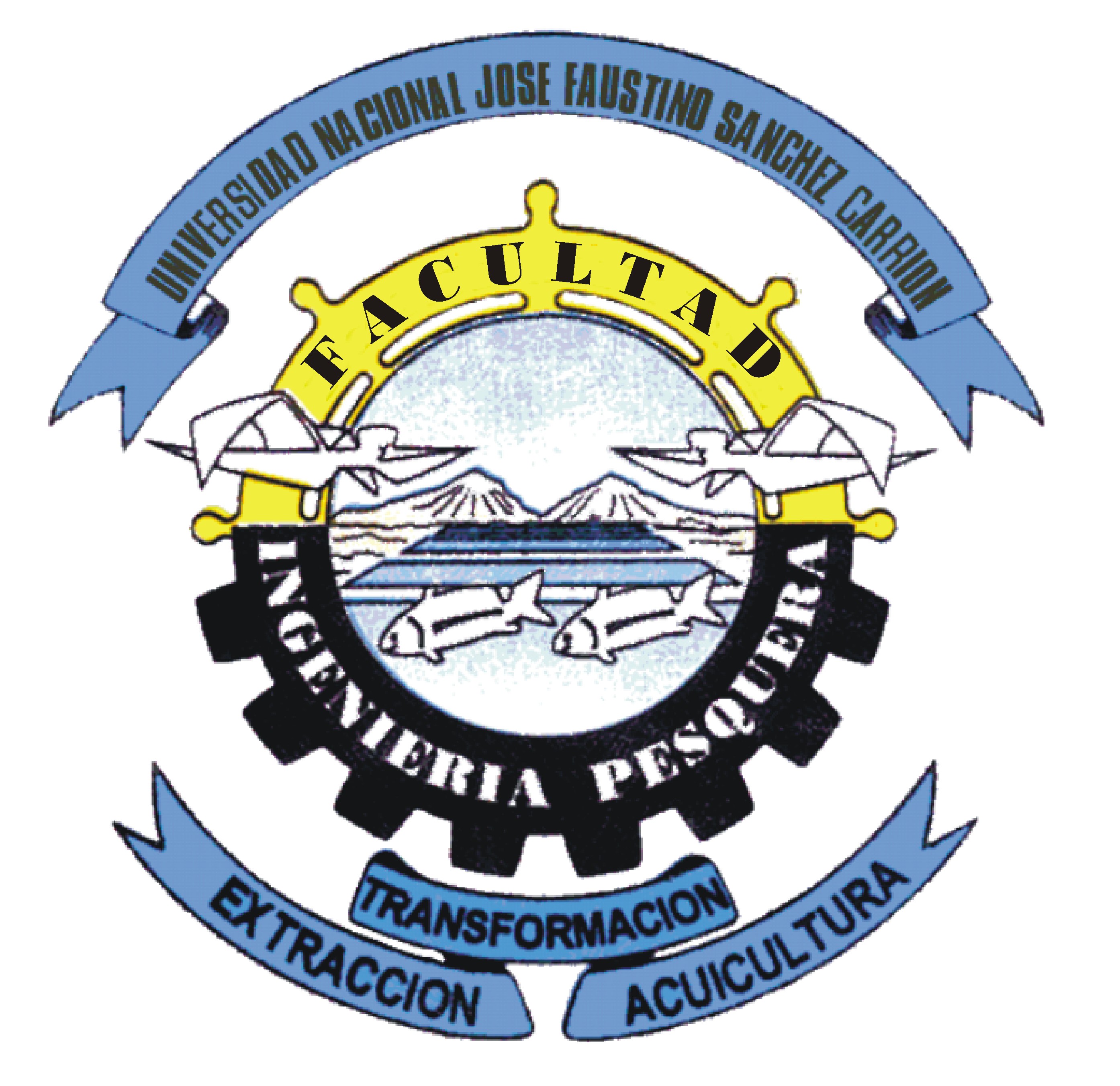 S I L A B OMANIOBRAS Y OPERACIONES DE PESCAI.- DATOS GENERALES 1.1.CODIGO DE ASIGNATURA                   :  14234541.2. ESCUELA  PROFESIONAL                    :  INGENIERIA PESQUERA1.3. Departamento Académico             :  INGENIERIA  PESQUERA E INGENIERIA ACUICOLA 1.4. Ciclo                                               :  VIII 1.5. N° DE Créditos                               :  3.51.6  PLAN DE ESTUDIOS                            : 231.7  CONDICION                                       : OBLIGATORIO1.8. Horas SEMANALES                            : 2T           3P1.9. PRE REQUISITO                                 :  14234041.10. SEMESTRE ACADEMICO                     : 2017-21.11. Docente                                         : ING. JESÚS ESTUPIÑAN NICHO1.12. COLEGIATURA                                  : CIP 28316 1.13. E-MAIL:    gallito46@hotmail.com.ar	II.   SUMILLAComprende el estudio del sistema de propulsión maniobras de atraque y desatraque con viento y sin viento ,el sistema de fondeo ,determinación de los tenederos ,aproximación al fondeadero ,maniobras de fondeo, maniobras de búsqueda ,calado y cobrado de las artes de pesca artesanal, maniobras de búsqueda ,calado y cobrado de las artes de pesca industrial ,maniobras de navegación para entrar y salir de puertos ,Reglas de navegación, comunicaciones marítimas normas generales para la navegación, accidentes en el mar y salvamento ,maniobras de abandono de buque ,rescate de náufragos.  III.-OBJETIVOSEl objetivo general, es formar y capacitar al estudiante de ingeniería pesquera en el conocimiento de la máquina principal como generadora de energía, la trasmisión de energía a los mecanismos auxiliares y de pesca del buque desarrollando sus aptitudes de operación y maniobras de estos en las faenas de pesca.reconocer el principio de funcionamiento de la maquina principalReconocer e Identificar las maquinas y mecanismos en una embarcación pesqueraConocer el funcionamiento y operar las máquinas marítimas y auxiliares que se utilizan a bordo de las embarcaciones pesqueras.Operar todos los mecanismos instalados a bordo de la embarcación, acorde su función En una faena de pesca, artesanal e industrial.conocer la instalación de un sistema de propulsión y movimiento del buque.Operar los equipos de detección electroacústica, navegación Gobernar una embarcación pesquera.Conocer las reglas generales de navegación y comunicaciones marítimasRealizar las acciones necesarias de abandono de buque y supervivencia en la mar para evitar accidentes  y rescate de náufragos.  IV.- METODOLOGIA DE ENSEÑANZA -APRENDIZAJE 4.1. ESTRATEGIAS METODOLOGICASA.- Clases teóricas.- mediante la exposición oral motivando el intercambio de criterios sobre el tema expuestoExposición y lectura de un material digital  relacionado con el temaintervención del docente dando alcances específicos sobre el temaintervención de los alumnos con preguntas al docente preguntas del profesor a los alumnos intercambios de  opiniones alumnos-profesor síntesis del tema por parte del profesor con la conformidad de los alumnos B.- clases prácticasParticipación activa del estudiante pues el curso es teórico /practico.solución de problemas propuestos por el profesor y /o otros planteados por el alumno.Desarrollo de prácticas guiadas ,afianzando los conocimientos teóricos de los temas impartidos visita a talleres mecánicos, astilleros en toda la primera parte y a sala de maquinas , cubiertas en embarcaciones pesqueras ,salidas a la mar realizar faenas de pesca a bordo de embarcación que  opere con redes artesanales , red de cerco y red de arrastre en la segunda parte del curso y aplicación de reglas de navegación y comunicaciones marítimas .después de cada practica el alumno deberá presentar el informe de practica respectivo la inasistencia a practica no le corresponde presentar informe y obtendrá nota de cero en dicha práctica .la presentación es a la semana siguiente de realizada la practica por ningún motivo se recepcionara después de esa fecha y obtendrá nota cero en dicho informe valido para el promedio .        C.- trabajos académicosasignación de trabajos académicos a través de proyectos propuestos, por grupos de 2 o 3  alumnos de manera que los estudiantes puedan aplicar lo aprendido en el aula. A situaciones o circunstancias reales los mismos que serán expuestos en el aula, la no presentación de los trabajos ocasionara la no exposición del tema y se consignara la nota de cero en ambos casos validos para el promedio .        V.- MEDIOS ,MATERIALES Y RECURSOS DE ENSEÑANZA-APRENDIZAJE      5.1.-Medios.-Escritos, orales, ayuda de técnicas audiovisuales.
      5.2.-Materiales.-pizarras, plumones, mota, proyector multimedia.
      5.3.-Recursos.-aulas,centros de visitas, talleres, embarcaciones, pescadores,     maquinistas.
VI.-CONTENIDO TEMATICO Y CRONOGRAMA         6.1.-Unidades Temáticas                   Unidad temática 1 : INTRODUCCIÓN                   Unidad temática 2:  MAQUINA PRINCIPAL                   Unidad temática 3:  SISTEMAS AUXILIARES (a)                   Unidad temática 4:  SISTEMAS AUXILIARES (b)                   Unidad temática 5:  TOMA FUERZA –HALADORES                   Unidad Temática 6: MANIOBRAS EN PESCA CON CERCO                   Unidad temática 7: MAQUINAS EN SISTEMA PETRELPRIMER EXAMEN PARCIAL                  Unidad temática 8 : MANIOBRAS EN PESCA DE ARRASTRE                  Unidad temática 9:  SISTEMA DE PROPULSION                  Unidad temática 10: SISTEMA DE GOBIERNO                  Unidad temática 11: EQUIPOS ELECTROACUSTICOS                  Unidad temática 12: SISTEMAS Y MANIOBRAS DE FONDEO                 Unidad temática 13: NORMAS Y REGLAS DE NAVEGACION                 Unidad temática 14: ACCIDENTES EN EL MAR                
 SEGUNDO EXAMNE PARCIALVII.-METODOLOGIA  DE EVALUACIÓN7.1 CRITERIOS A EVALUARLa evaluación es un proceso permanente e integral que permite medir el logro de las competencias cognitivas, procedimentales, actitudinales y creativas, alcanzado por los estudiantes, además permite detectar y corregir deficiencias del proceso en enseñanza aprendizaje y así proceder a reajustar las estrategias utilizadas por el docente 7.2 PROCEDIMIENTOS Y TECNICAS DE EVALUACION.El carácter integral de la evaluación de la asignatura, comprende la evaluación teórica-practica y los trabajos académicos .para la evaluación de la parte teórica-practica se empleara los siguientes instrumentos:evaluación  con: prueba  individual y grupal practicas calificadas en el campoEvaluación oral : pruebas orales y exposiciones.Para la evaluación mediante trabajos académicos y aplicativos se empleara los siguientes procedimientos e instrumentos:Exposiciones y manifiestos oralesTrabajos académicos.7.3 NORMAS DE EVALUACIONEl sistema de evaluación comprende intervenciones orales en forma permanente, dos exámenes parciales, el primero  en la octava semana de iniciada las clases, el segundo  al finalizar el semestre, además se considera un trabajo académico aplicativo a la mitad y  trabajo con exposición para el segundo periodo lectivo como tercera nota ,la no presentación de los trabajos académicos en fecha señalada ocasionara tener nota CERO.La asistencia a clases teóricas y prácticas son obligatorias así como la permanencia en el aula de clases, en un 70%  el ingreso tendrá una tolerancia de 20 minutos del horario programado los alumnos que lleguen después de dicha tolerancia no podrán firmar el parte de asistencia y entraran al aula cuando el docente lo considere pertinente.  La acumulación de mas del 30 % de inasistencias no justificadas, dará lugar a la desaprobación por limite de inasistencia con nota de cero (00)Los criterios y reglas de evaluación para medir el logro de capacidades cognitivas y desarrollo de habilidades serán acorde a la tabla siguiente:VIII.- BIBLIOGRAFIA BASICA Y COMPLEMENTARIA 8.1.-Bibliografia Basica*Barbudo D.E – tratado de maniobra. Editorial Gráfica el exportador España.
*Bravo Morata J.- La Electricidad a bordo. Editorial Noray, Barcelona España 2013.*ENAM Teoría del buque. Editorial ENAM callao Perú.*Centro de Entrenamiento Pesquero Paita. Motores marinos. Editorial Cep .- paita. Perú**Centro de Entrenamiento Pesquero Paita. Seguridad y supervivencia en la mar.
*Centro de Entrenamiento Pesquero Paita. Operaciones de artes de pesca
*Lozada V. Mario Mecánica automotriz. Editorial educación Técnica.- Lima – Perú*Marina de guerra del Perú. Control de avería. Editorial CITEN 2013 – Callao – Perú8.2.-bibliografia complementaria *Muller – Graus.- Berger. Manual del marino. Editorial G.G.S.A. Barcelona.*Nadal Manuel. Náutica deportiva. Editorial Noray Barcelona.*Piera Costa Federico. Maquinaria marítima auxiliar. Editorial hispano Americana. Barcelona – *España.………………………………………………………………Ing. JESÚS ESTUPIÑAN NICHODocente del cursoLOGROSDestreza - habilidad / capacidad especificaNOTADice-recuerda-repite / reconoce, define, identifica11-12Informa determina predice completa explica presenta / distingue diferente reorganiza redefine traduce conceptualiza dice de otra manera.13-14Soluciona -resuelve-se ejercita-emplea / organiza- elabora -explica15-16Descompone-verifica-compara-contrasta-deduce-ordena / discrimina-clasifica-diferencia — distingue-separa-analiza17-18Induce-esquematiza-totaliza-amalgama-reune-une-concluye-modifica-formula-proyecta/ expone-narra-crea-produce-construye-compendia-resume-sintetiza. propone19Emite juicio - valora-desmitifica-defiende-argumenta en contra -a favor - sustenta fundamenta / se compromete-decide- juzga-evalúa-generaliza-organiza-caracteriza.20